Threatening CommunicationTips for handling threats received over the phoneStay calm.Keep the person on the phone as long as possible.Write down the information word for word on the Bomb Threat Checklist (it   can be used for any type of threat) on the next page.If you don’t understand what the caller means, then ask for clarification. If you have caller I.D. on your telephone, write down the caller’s phone number. Ask the caller to give details (location of bomb, detonation time, etc.).Note anything that might be significant about the caller’s voice (male/female, accent, etc.).If the voice sounds familiar, note who it sounds like.Pay attention to any background noises you might hear on the telephone (street sounds, public address systems, etc.).Ask the caller their name, location, and telephone number. (Oddly enough, there have been cases where the correct name and address have been given).Have someone notify police IMMEDIATELY. What you should not do                           Do not pull the fire alarm pull station.Do not panic and encourage others not to panic.Do not touch or allow others to touch any suspicious packages. Do not make any general announcements without approval from management or the police.   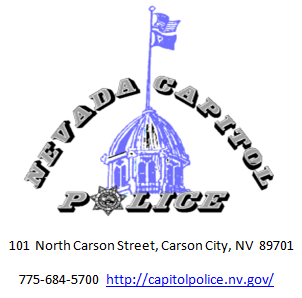 